ÕPPELEPING1. ÕPPELEPINGU POOLED1.1. UISUKOOL REVAL1.2. ÕPILASE ISIKUANDMED1.3. ÕPILASE ESINDAJA ✻ täita sellisel juhul kui õpilase esindaja ja maksja on erinev isik1.4. ÕPPEMAKSU MAKSJA (isik, kellele tagastatakse tulumaks koolituskuludelt) 2. ÕPPELEPINGU OBJEKT 2.1. Õppelepingu objektiks on Uisukool Revali poolt Õpilasele osutatav teenus ning Poolte vahelised õigused ja    kohustused Uisukoolis õppimise ajal.3. ÕPPELEPINGU DOKUMENDID4. ÕPPEMAKS✻ Märkige ristiga (X) valitud pakettLisa 1. Õppelepingu üldtingimused                 Juriidiline nimiMTÜ TIK Uisukool RevalRegistrikood80103837AadressHaabersti 3, Tallinn 13516IBANEE842200221058069238Kontaktandmed/Uisukooli esindajaLiina-Grete Lilender / info@ukreval.com / 55652660EesnimiPerekonnanimiIsikukoodKodune aadressÕppeasutus (kool või lasteaed)NimiIsikukoodKontakttelefonE-posti aadressNimiIsikukoodKontakttelefonE-posti aadressIBAN2.2. Õppekava kood1202032.3. Õppekava nimetusIluuisutamine2.4. Õppelepingu alguse päev/kuu2.5. Õppelepingu alguse aasta3.1. Lisa 1Õppelepingu üldtingimused, milles sätestatakse teenuse osutamise tingimused.4.1. Õppemaksu tasumise periood 01. september - 31. mai4.2. Kui Uisukool muudab õppemaksu kooskõlas erakooliseaduse § 22 lg 6 loetakse muudetud õppemaksu suurus automaatselt uueks õppemaksuks ilma käesoleva Õppelepingu täiendavalt muutmata. Õppemaksu suuruse muutmisest informeerib Uisukool Õpilase esindajat kirjalikult taasesitatavas vormis.Nädalas 1 jää, 1 üke treening - kuumaks 70 EURNädalas 2 jääd, 2 üke treeningut - kuumaks 85 EURÕppetööKooli õppetöö toimub õppeaasta jooksul, mis algab 1. september ja lõpeb maikuu viimasel pühapäeval.Kooli õppetöö toimub vastavalt Kooli õppekavale ja tunniplaanile.Õppetöö läbiviimise kohaks on škoda jäähall, aadressil Haabersti 3, Tallinn. Koolil on õigus õppetöö läbiviimise asukoht üle viia mõnda teise õppetööks sobivasse kohta, teatades sellest õpilase esindajale eelnevalt ette.Kooli õigused ja kohustused:Kool kohustub õppeaasta jooksul organiseerima ja läbiviima õpilastele iluuisutamise alast koolitust vastavalt Eesti Hariduse Infosüsteemi poolt kinnitatud õppekava koodile.Koolil on õigus õppeleping ennetähtaegselt lõpetada ja õpilane Koolist välja arvata kui Kooli õpilane rikub süstemaatiliselt:Kooli kodukorda;Käitub vägivaldselt/lugupidamatult kaasõpilaste, lapsevanemate või treener-pedagoogidega;Puudub põhjuseta õppe-treeningtööst rohkem kui 1 kuu;Õpilane või tema esindaja kahjustab oma käitumisega Kooli mainet;* 2 järjestikuse kuu õppemaks on tasumata.2.3. Kool kohustub edastama laekunud õppemaksude info Maksu- ja Tolliametile.2.4 Koolil ei ole kohustust tagada õpilase osalemisel võistlustel vms üritustel temale ära jäänud treeningtunnid.Õpilase esindaja õigused ja kohustused:Õpilase esindaja on kohustatud tasuma õppelepingus ettenähtud korras õppemaksu arveldusarvele MTÜ TIK (Uisukool Reval) EE842200221058069238 Swedbank .Õpilase esindaja on kohustatud koheselt teatama kirjalikult kõigist muudatustest enda, õpilase ja/või kontaktisikute isikuandmetes, mis on toodud õppelepingus.Õpilase esindaja võib käesolevat õppelepingut üles öelda, teatades oma soovist taasesitatavas vormis vähemalt 2 nädalat ette. Teatades ette vähem kui 2 nädalat on õpilase esindaja kohustatud tasuma järgmise kuu täissummas õppemaksu.Õpilaste õigused ja kohustusedÕpilasel on kõik seaduse, Kooli kodukorra, tunniplaani ja teiste dokumentidega antud õigused ja kohustused ning ta peab neid täitma.Õpilase esindaja kinnitusedÕpilase esindaja kinnitab, et on teadlik valitud spordiala eriomadusest, valitud spordiala tegelemisega seotud riskidest.Õpilase esindaja kinnitab, et õpilasel ei ole meditsiinilisi või muid vastunäidustusi valitud spordialaga tegelemiseks ning õpilase esindaja on kohustatud eelnimetatud vastunäidustuste ilmnemisel koheselt teatama sellest Kooli esindajat.ÕppemaksUisukoolis õppimine on tasuline ja õppemaksu tasutakse Kooli poolt esitatud arve alusel arves märgitud kuupäevaks.Õpilase esindaja kohustub tasuma õppemaksu jooksva kalendrikuu eest sama kuu 10-ndaks kuupäevaks. Õppemaksuga viivitamisel on Koolil õigus nõuda viivist 0,2% valitud õppemaksu summast iga tasumisega viivitatud kalendripäeva eest.Kui õpilane puudub haiguse tõttu õppe-treeningtööst 2 nädalat või rohkem, siis arstitõendi esitamisel Koolile tuleb maksta 75% valitud õppemaksu summast (ümardades ülespoole täissummani). Kui õpilane puudub treeningutelt terve kuu sellest etteteatamisega, tuleb tasuda kohamaks 35 eurot (algettevalmistus 25 eurot). Õpilase puudumine põhjuseta õppe-treeningtööst nagu reisid, sünnipäevad, puhkused pikema aja vältel ei vabasta õpilast õppemaksu tasumise kohustusest.Koolil on õigus õpilane õppetööst kõrvaldada, õppeleping ühepoolselt lõpetada ning õpilane Koolist välja arvata kui õpilase 2 järjestikuse kuu õppemaks on tasumata ja tasumata õppemaks nõuda sisse inkassofirma  kaudu.Koolil on õigus õpilase esindaja õppemaksu suurust vähendada 30% esindaja iga järgmise pereliikme õppetööst osavõtmisel.6.6 Kool ei tagasta õpilase esindajale õppemaksu temast mitteolenevatel põhjustel so Vääramatu jõu olemasolul.Vääramatu jõudKool ei vabasta õppemaksust ega vastuta ära jäänud treeningute eest, mis on seotud Vääramatu jõuga.Õppelepingus mõistetakse Vääramatu jõuna ülestõuse, üldstreiki, massilisi rahutusi Poolte asukoha haldusüksuses, sõda, jäähalli tehnika riket, jää sulamist, õigusakti, mis oluliselt takistab käesoleva Lepingu täitmist või muud Lepingus loetlemata asjaolu, mida mõlemad Pooled aktsepteerivad Vääramatu jõuna.Muud tingimusedLepingu muutmiseks on vaja Poolte kirjalik kokkulepe, v.a. paketi muutmise korral, milleks on vaja õpilase või õpilase esindaja suuline või kirjalik teatamine..Poolte vahelised vaidlused lahendatakse läbirääkimiste teel. Konsensuse mittesaavutamisel lahendatakse erimeelsused vastavalt Eesti Vabariigis kehtivale seadustele.Leping jõustub selle Poolte poolt allakirjutamise hetkest ning lõpeb õpilase välja arvamisega Koolist vastavalt käesoleva Lepingu punktile 2.2 või 3.3 või seaduses teistel ettenähtud alustel.Leping kehtib kuni jooksva õppeaasta lõpuni. Leping pikeneb automaatselt õppeaasta kaupa, kui pool ei teata hiljemalt 10 päeva enne õppeaasta algust teisele poolele kirjalikult, et ei soovi jätkata Lepingut järgneval õppeaastal.Leping on allkirjastatud kahes võrdses juriidilist jõudu omavas eksemplaris, millest üks jääb Koolile ja teine õpilase esindajale.ÕppetööKooli õppetöö toimub õppeaasta jooksul, mis algab 1. september ja lõpeb maikuu viimasel pühapäeval.Kooli õppetöö toimub vastavalt Kooli õppekavale ja tunniplaanile.Õppetöö läbiviimise kohaks on škoda jäähall, aadressil Haabersti 3, Tallinn. Koolil on õigus õppetöö läbiviimise asukoht üle viia mõnda teise õppetööks sobivasse kohta, teatades sellest õpilase esindajale eelnevalt ette.Kooli õigused ja kohustused:Kool kohustub õppeaasta jooksul organiseerima ja läbiviima õpilastele iluuisutamise alast koolitust vastavalt Eesti Hariduse Infosüsteemi poolt kinnitatud õppekava koodile.Koolil on õigus õppeleping ennetähtaegselt lõpetada ja õpilane Koolist välja arvata kui Kooli õpilane rikub süstemaatiliselt:Kooli kodukorda;Käitub vägivaldselt/lugupidamatult kaasõpilaste, lapsevanemate või treener-pedagoogidega;Puudub põhjuseta õppe-treeningtööst rohkem kui 1 kuu;Õpilane või tema esindaja kahjustab oma käitumisega Kooli mainet;* 2 järjestikuse kuu õppemaks on tasumata.2.3. Kool kohustub edastama laekunud õppemaksude info Maksu- ja Tolliametile.2.4 Koolil ei ole kohustust tagada õpilase osalemisel võistlustel vms üritustel temale ära jäänud treeningtunnid.Õpilase esindaja õigused ja kohustused:Õpilase esindaja on kohustatud tasuma õppelepingus ettenähtud korras õppemaksu arveldusarvele MTÜ TIK (Uisukool Reval) EE842200221058069238 Swedbank .Õpilase esindaja on kohustatud koheselt teatama kirjalikult kõigist muudatustest enda, õpilase ja/või kontaktisikute isikuandmetes, mis on toodud õppelepingus.Õpilase esindaja võib käesolevat õppelepingut üles öelda, teatades oma soovist taasesitatavas vormis vähemalt 2 nädalat ette. Teatades ette vähem kui 2 nädalat on õpilase esindaja kohustatud tasuma järgmise kuu täissummas õppemaksu.Õpilaste õigused ja kohustusedÕpilasel on kõik seaduse, Kooli kodukorra, tunniplaani ja teiste dokumentidega antud õigused ja kohustused ning ta peab neid täitma.Õpilase esindaja kinnitusedÕpilase esindaja kinnitab, et on teadlik valitud spordiala eriomadusest, valitud spordiala tegelemisega seotud riskidest.Õpilase esindaja kinnitab, et õpilasel ei ole meditsiinilisi või muid vastunäidustusi valitud spordialaga tegelemiseks ning õpilase esindaja on kohustatud eelnimetatud vastunäidustuste ilmnemisel koheselt teatama sellest Kooli esindajat.ÕppemaksUisukoolis õppimine on tasuline ja õppemaksu tasutakse Kooli poolt esitatud arve alusel arves märgitud kuupäevaks.Õpilase esindaja kohustub tasuma õppemaksu jooksva kalendrikuu eest sama kuu 10-ndaks kuupäevaks. Õppemaksuga viivitamisel on Koolil õigus nõuda viivist 0,2% valitud õppemaksu summast iga tasumisega viivitatud kalendripäeva eest.Kui õpilane puudub haiguse tõttu õppe-treeningtööst 2 nädalat või rohkem, siis arstitõendi esitamisel Koolile tuleb maksta 75% valitud õppemaksu summast (ümardades ülespoole täissummani). Kui õpilane puudub treeningutelt terve kuu sellest etteteatamisega, tuleb tasuda kohamaks 35 eurot (algettevalmistus 25 eurot). Õpilase puudumine põhjuseta õppe-treeningtööst nagu reisid, sünnipäevad, puhkused pikema aja vältel ei vabasta õpilast õppemaksu tasumise kohustusest.Koolil on õigus õpilane õppetööst kõrvaldada, õppeleping ühepoolselt lõpetada ning õpilane Koolist välja arvata kui õpilase 2 järjestikuse kuu õppemaks on tasumata ja tasumata õppemaks nõuda sisse inkassofirma  kaudu.Koolil on õigus õpilase esindaja õppemaksu suurust vähendada 30% esindaja iga järgmise pereliikme õppetööst osavõtmisel.6.6 Kool ei tagasta õpilase esindajale õppemaksu temast mitteolenevatel põhjustel so Vääramatu jõu olemasolul.Vääramatu jõudKool ei vabasta õppemaksust ega vastuta ära jäänud treeningute eest, mis on seotud Vääramatu jõuga.Õppelepingus mõistetakse Vääramatu jõuna ülestõuse, üldstreiki, massilisi rahutusi Poolte asukoha haldusüksuses, sõda, jäähalli tehnika riket, jää sulamist, õigusakti, mis oluliselt takistab käesoleva Lepingu täitmist või muud Lepingus loetlemata asjaolu, mida mõlemad Pooled aktsepteerivad Vääramatu jõuna.Muud tingimusedLepingu muutmiseks on vaja Poolte kirjalik kokkulepe, v.a. paketi muutmise korral, milleks on vaja õpilase või õpilase esindaja suuline või kirjalik teatamine..Poolte vahelised vaidlused lahendatakse läbirääkimiste teel. Konsensuse mittesaavutamisel lahendatakse erimeelsused vastavalt Eesti Vabariigis kehtivale seadustele.Leping jõustub selle Poolte poolt allakirjutamise hetkest ning lõpeb õpilase välja arvamisega Koolist vastavalt käesoleva Lepingu punktile 2.2 või 3.3 või seaduses teistel ettenähtud alustel.Leping kehtib kuni jooksva õppeaasta lõpuni. Leping pikeneb automaatselt õppeaasta kaupa, kui pool ei teata hiljemalt 10 päeva enne õppeaasta algust teisele poolele kirjalikult, et ei soovi jätkata Lepingut järgneval õppeaastal.Leping on allkirjastatud kahes võrdses juriidilist jõudu omavas eksemplaris, millest üks jääb Koolile ja teine õpilase esindajale.Kooli esindaja nimi, allkiri: Liina-Grete Lilender.                   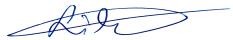 Õpilase esindaja nimi, allkiri: